ЗАЯВЛЕНИЕ О ПРЕКРАЩЕНИИ ПРЕДОСТАВЛЕНИЯ ДБОПолное наименование корпоративного клиентаНа основании «Правил дистанционного банковского обслуживания АО «МОСКОМБАНК» для корпоративных клиентов» просим Вас прекратить предоставление данной услуги на указанном ниже условии: - на период до      ; - считать Договор о дистанционном банковском обслуживании расторгнутым.Уполномоченные лица:Отметки АО «МОСКОМБАНК»должностьдолжностьдолжностьдолжностьдолжностьдолжностьдолжностьдолжностьдолжностьдолжностьдолжностьфамилия, инициалыфамилия, инициалыподписьдолжностьдолжностьдолжностьдолжностьдолжностьдолжностьдолжностьдолжностьдолжностьдолжностьдолжностьфамилия, инициалыфамилия, инициалыподпись                                    М.П.                                    М.П.20Уполномоченный сотрудник БанкаУполномоченный сотрудник БанкаУполномоченный сотрудник БанкаУполномоченный сотрудник БанкаУполномоченный сотрудник БанкаУполномоченный сотрудник БанкаУполномоченный сотрудник БанкаУполномоченный сотрудник БанкаУполномоченный сотрудник БанкаУполномоченный сотрудник БанкаУполномоченный сотрудник Банкафамилия, инициалыподпись20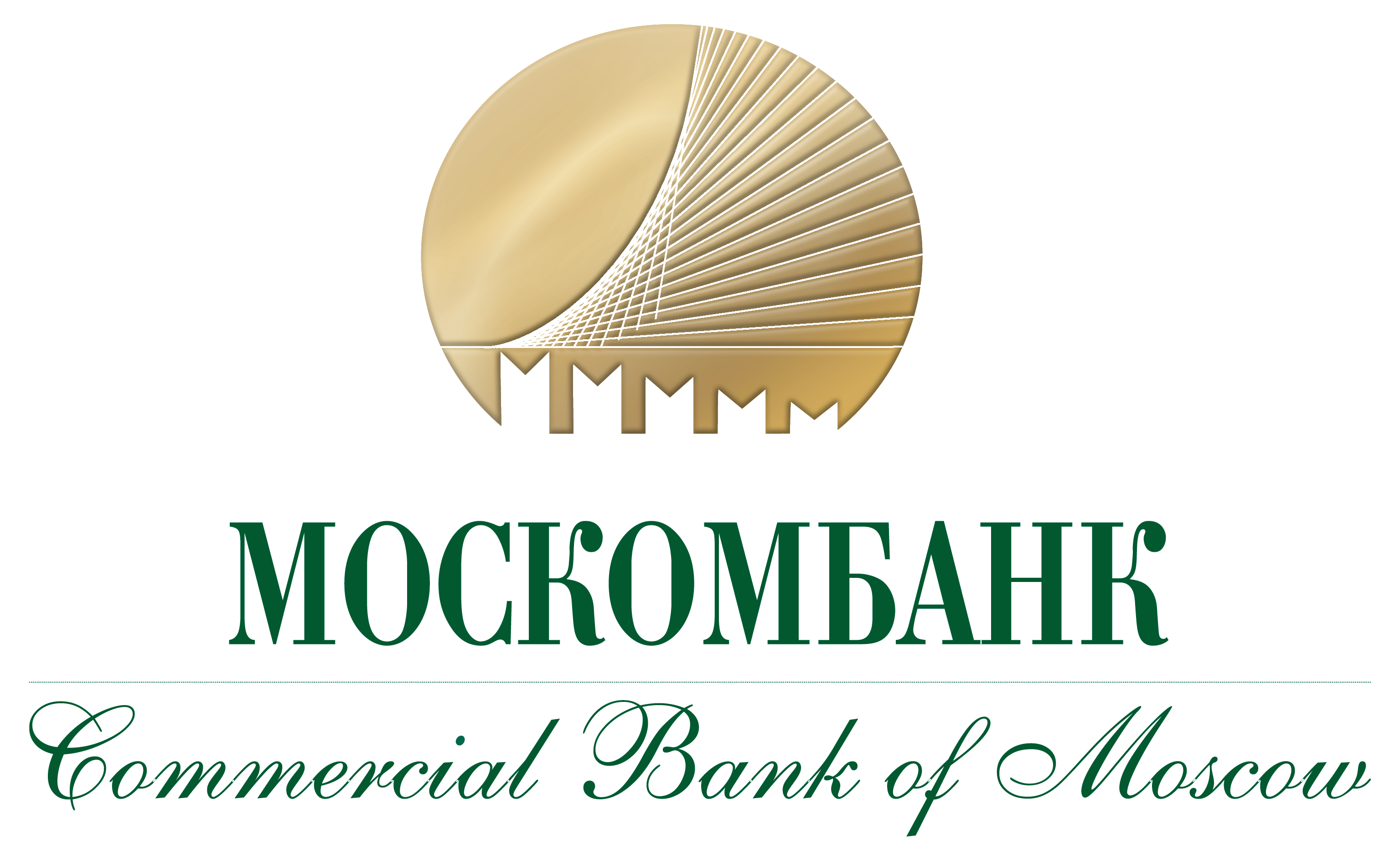 